¡¡ VEN A ARÉVALO A DISFRUTAR CON NOSOTROS DEL PARTIDO!!PARTIDO DE VUELTA DE LAS SEMIFINALES DEL CAMPEONATO DE CASTILLA Y LEÓN DOMINGO 20 DE MAYOTRANSPORTES OSCAR JIMÉNEZ (ÁVILA) - CDFS SARDÓNSI NO TE LO QUIERES PERDER HABRÁ DISPONIBLE UN AUTOBÚSSALIDA AUTOBÚS - 15:45 (HOSTAL SARDÓN)PRECIO: 5 eurosINSCRIPCIONES EN EL BAR “PUB GERARDO” (LAS PLAZAS SE GUARDARÁN POR RIGUROSO ORDEN DE INSCRIPCIÓN)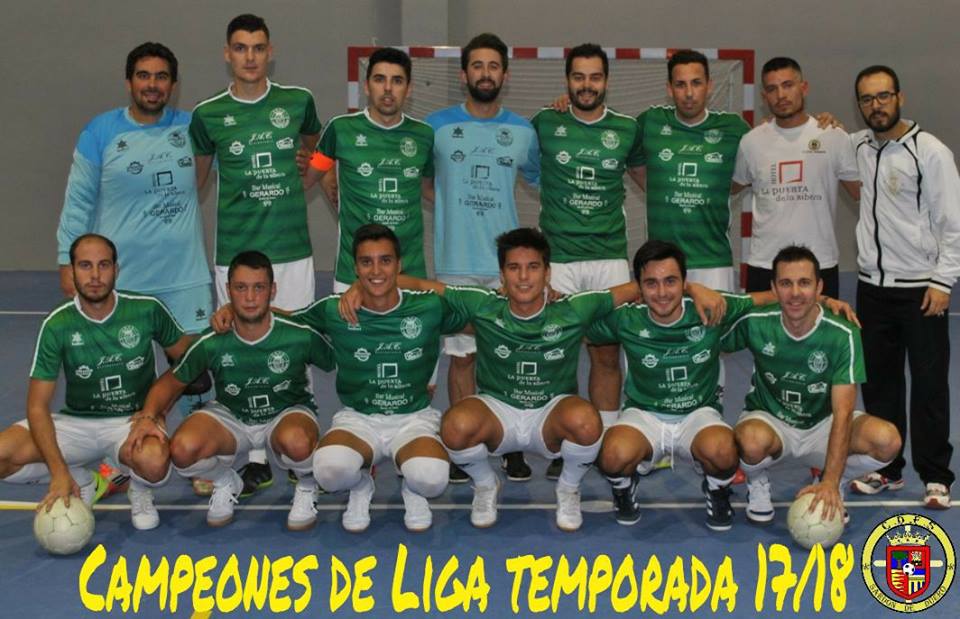 